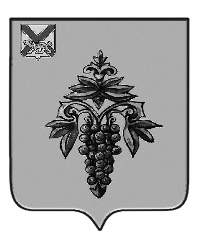 ДУМА ЧУГУЕВСКОГО МУНИЦИПАЛЬНОГО ОКРУГА Р Е Ш Е Н И ЕВ соответствии с Уставом Чугуевского муниципального округа, решением Думы Чугуевского муниципального округа от 22 февраля 2022 года № 338-НПА «Об утверждении прогнозного плана (программы) приватизации муниципального имущества Чугуевского муниципального округа на 2022 год», Дума Чугуевского муниципального округа РЕШИЛА:	1. Утвердить прилагаемый отчет об исполнении прогнозного плана (программы) приватизации муниципального имущества Чугуевского муниципального округа за 2022 год.2. Настоящее решение подлежит официальному опубликованию. Председатель ДумыЧугуевского муниципального округа				         Е.В. Пачков Приложение к решению Думы Чугуевского муниципального округаот 17.02.2023 г. № 448ОТЧЕТ об исполнении прогнозного плана (программы) приватизации муниципального имущества Чугуевского муниципального округа за 2022 годПриватизация имущества, являющегося муниципальной собственностью, регламентируется Федеральным законом от 21 декабря 2001 года № 178-ФЗ «О приватизации государственного и муниципального имущества», постановлением Правительства Российской Федерации от 27 августа 2012 года № 860 «Об организации и проведении продажи государственного или муниципального имущества в электронной форме», а также местными нормативными правовыми актами и прогнозными планами (программами) приватизации.Думой Чугуевского муниципального округа было принято решение от 22 февраля 2022 года № 338-НПА «Об утверждении прогнозного плана (программы) приватизации муниципального имущества Чугуевского муниципального округа на 2022 год», согласно которому к приватизации предлагалось следующее муниципальное имущество:Нежилое помещение – магазин, расположенное на первом этаже пятиэтажного жилого дома, кадастровый номер 25:23:150103:2485, расположенное по адресу: Приморский край, Чугуевский район, с. Чугуевка, ул. Титова, 60, пом. 0. автомобиль TOYOTA MARK 2, тип ТС – легковой седан, модель 1JZO710016, цвет – белый, мощность двигателя – 180 л.с., рабочий объем двигателя – 2491 куб.см.,1982 года выпуска.Начальная цена приватизируемого муниципального имущества определялась на основании отчетов об оценке, выполненных в соответствии с Федеральным законом от 29 июля 1998 года № 135-ФЗ «Об оценочной деятельности в Российской Федерации». Таким образом, к продаже предлагалось 2 объекта муниципальной собственности на общую сумму 3 332,0 тысячи рублей.В соответствии с Федеральным законом от 01 апреля 2019 года № 45-ФЗ «О внесении изменений в Федеральный закон «О приватизации государственного и муниципального имущества» процедура продажи муниципального имущества осуществляется исключительно в электронной форме. Администрация Чугуевского муниципального округа прошла процедуру аккредитации на электронной площадке АО «Единая электронная торговая площадка». На аукцион, объявленный 05.04.2022, выставлялось нежилое помещение – магазин, расположенное на первом этаже пятиэтажного жилого дома. Начальная цена предмета аукциона составляла 2 982,0 тысячи рублей. Аукцион были признаны несостоявшимся по причине отсутствия претендентов.Автомобиль TOYOTA MARK 2 был выставлен на аукцион 29.11.2022, начальная цена предмета аукциона составляла 218,4 тысяч рублей. На участие в аукционе была подана 1 заявка (задаток претендентов оплачен не был), вследствие чего аукцион признан несостоявшимся.Информирование о процедурах осуществлялось в соответствии с действующим законодательством, а именно: информационные сообщения о проведении торгов размещались на официальном сайте администрации Чугуевского муниципального округа, на официальном сайте Российской Федерации torgi.gov.гu, публиковались в районной газете «Наше время», извещения размещались непосредственно на электронной площадке АО «Единая электронная торговая площадка», на сайте www.roseltorg.ru. Однако, в связи с отсутствием заинтересованных лиц, прогнозный план (программа) приватизации муниципального имущества Чугуевского муниципального округа за 2022 год не исполнена.Первый заместитель главы администрации Чугуевского муниципального округа – начальник управления имущественных и земельных отношений                                                            Н.В. Кузьменчукот 21.02.2023 № 448  Об утверждении отчета об исполнении прогнозного плана (программы) приватизации муниципального имущества Чугуевского муниципального округа за 2022 годОб утверждении отчета об исполнении прогнозного плана (программы) приватизации муниципального имущества Чугуевского муниципального округа за 2022 годОб утверждении отчета об исполнении прогнозного плана (программы) приватизации муниципального имущества Чугуевского муниципального округа за 2022 год